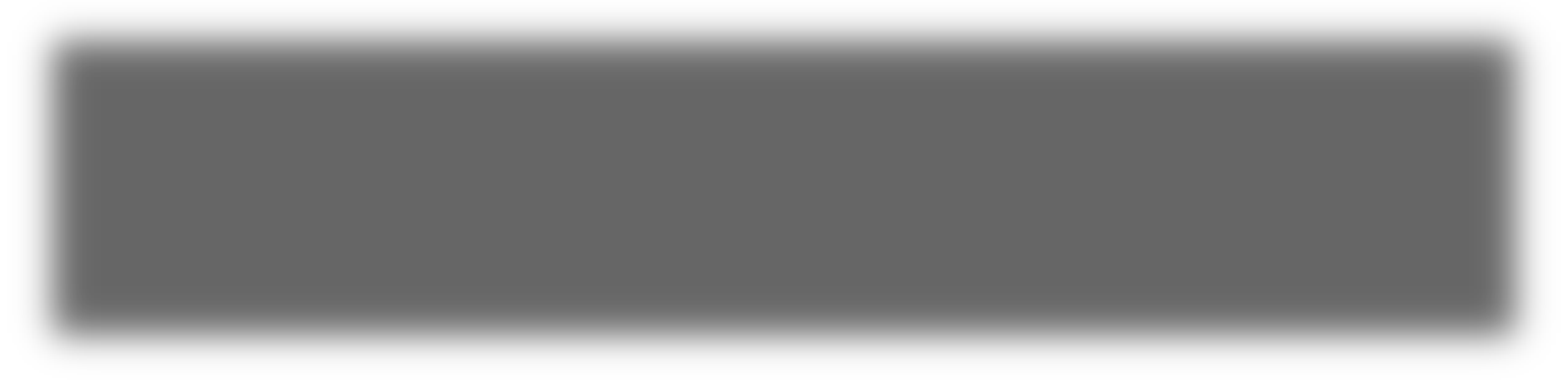 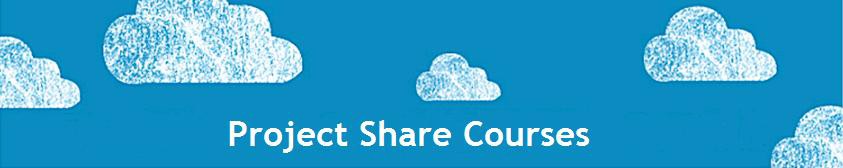 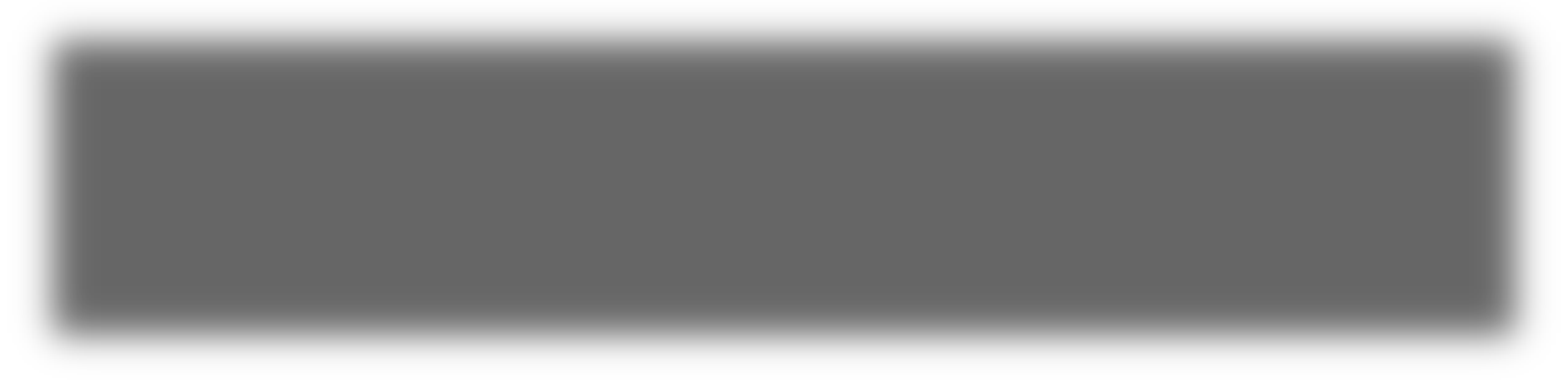 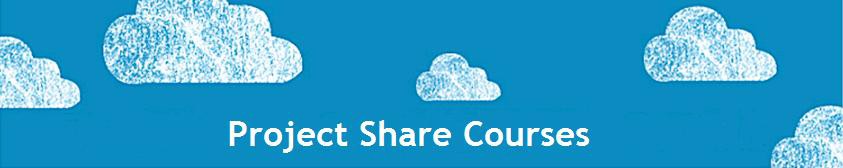 The following online courses, available in Project Share (through epsilon), will qualify for exchange credit. The number of exchange hours will match the CPE hours listed for each course. In order to obtain exchange credit, documentation must be submitted in eduphoria as an outside workshop. To view a course description, or register for a course, hold the ctrl key and click on the link. You must have a Project Share login and password to register for the course. If you do not know your login or password, email Angela Corder accorder@kaufmanisd.net.If you have questions regarding professional development or exchange credits, contact Joe Nicks (jnicks@kaufmanisd.net) or Kathie Kidd (kkidd@kaufmanisd.net) or call extension 1807. Math Professional Development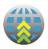 Introduction to Math TEKS Process Standards Courses:  http://www.epsilen.com/crs/14289660Math TEKS Process Standards, Grades K-2:  http://www.epsilen.com/crs/14289335Math TEKS Process Standards, Grades 3-5:  http://www.epsilen.com/crs/14289336Math TEKS Process Standards, Grades 6-8:  http://www.epsilen.com/crs/14289340Math TEKS Process Standards, Grades 9-12:  http://www.epsilen.com/crs/14289342Math TEKS Focal Areas, Grades K-2:  http://www.epsilen.com/crs/14289347Math TEKS Focal Areas, Grades 3-5:  http://www.epsilen.com/crs/14289348Math TEKS Focal Areas, Grades 6-8:  http://www.epsilen.com/crs/14289353ELAR Professional DevelopmentELPS Professional DevelopmentTechnology Applications Professional DevelopmentIntel® Teach Elements Professional DevelopmentCareer and Technical Education (CTE) Professional DevelopmentCTE 101: Introduction to Career and Technical Education in Texas	http://www.epsilen.com/crs/12111851Science Safety Training for High School	http://www.epsilen.com/crs/12104735Advanced Animal Science	Engineering MathematicsPart 1  http://www.epsilen.com/crs/12153735	Part 1  http://www.epsilen.com/crs/12112259Part 2  http://www.epsilen.com/crs/12153736	Part 2  http://www.epsilen.com/crs/12112263Part 3  http://www.epsilen.com/crs/12153739	Part 3  http://www.epsilen.com/crs/12112270Part 4  http://www.epsilen.com/crs/12153740	Part 4  http://www.epsilen.com/crs/12112274Part 5  http://www.epsilen.com/crs/12153804	Part 5  http://www.epsilen.com/crs/12112277Part 6  http://www.epsilen.com/crs/12153807	Part 6  http://www.epsilen.com/crs/12112278Advanced Biotechnology	Food SciencePart 1  http://www.epsilen.com/crs/12156064	Part 1  http://www.epsilen.com/crs/12151410Part 2  http://www.epsilen.com/crs/12156068	Part 2  http://www.epsilen.com/crs/12151414Part 3  http://www.epsilen.com/crs/12156070	Part 3  http://www.epsilen.com/crs/12151416Part 4  http://www.epsilen.com/crs/12156072	Part 4  http://www.epsilen.com/crs/12151421Part 5  http://www.epsilen.com/crs/12156088	Part 5  http://www.epsilen.com/crs/12151424Part 6  http://www.epsilen.com/crs/12156090	Part 6  http://www.epsilen.com/crs/12151425Advanced Plant and Soil ScienceMathematical Applications in Agriculture, Food, and Natural ResourcesPart 1  http://www.epsilen.com/crs/12112590	Part 1  http://www.epsilen.com/crs/12159131Part 2  http://www.epsilen.com/crs/12112597	Part 2  http://www.epsilen.com/crs/12159340Part 3  http://www.epsilen.com/crs/12112610	Part 3  http://www.epsilen.com/crs/12159344Part 4  http://www.epsilen.com/crs/12112626	Part 4  http://www.epsilen.com/crs/12159365Part 5  http://www.epsilen.com/crs/12112629	Part 5  http://www.epsilen.com/crs/12159370Part 6  http://www.epsilen.com/crs/12112639	Part 6  http://www.epsilen.com/crs/12159371Engineering Design and Problem Solving	Statistics and Risk ManagementPart 1  http://www.epsilen.com/crs/12112695	Part 1  http://www.epsilen.com/crs/12160805Part 2  http://www.epsilen.com/crs/12112696	Part 2  http://www.epsilen.com/crs/12160814Part 3  http://www.epsilen.com/crs/12112697	Part 3  http://www.epsilen.com/crs/12160823Part 4  http://www.epsilen.com/crs/12112698	Part 4  http://www.epsilen.com/crs/12160826Part 5  http://www.epsilen.com/crs/12112699	Part 5  http://www.epsilen.com/crs/12160827Part 6  http://www.epsilen.com/crs/12112700	Part 6  http://www.epsilen.com/crs/12160845Additional TrainingAlgebra I End-of-Course Successhttp://www.epsilen.com/crs/1114551Algebra II Successhttp://www.epsilen.com/crs/13198914Geometry Successhttp://www.epsilen.com/crs/13207598Algebra I EOCS: Additional Lessonshttp://www.epsilen.com/crs/1114838MSTAR Introduction: An Executive Summaryhttp://www.epsilen.com/crs/13207599MSTAR Academy I: Grades 5-6http://www.epsilen.com/crs/1114748MSTAR Academy I: Grades 7-8http://www.epsilen.com/crs/13222096MSTAR Academy I: Fraction/Decimal Relationships and Operationshttp://www.epsilen.com/crs/13205039MSTAR Academy I: Review and Needs Assessmenthttp://www.epsilen.com/crs/13205043MSTAR Academy I: Lesson Study Model Implementationhttp://www.epsilen.com/crs/13205034MSTAR Academy I: Part B Completionhttp://www.epsilen.com/crs/13207600MSTAR Academy I: Addressing the G/T Math Learner through RtIhttp://www.epsilen.com/crs/13205035MSTAR Academy I: Addressing the College and Career Readiness Standards in Mathhttp://www.epsilen.com/crs/13205051MSTAR Academy I: More about Tier II for the Math Learnerhttp://www.epsilen.com/crs/13207602MSTAR Universal Screener Overviewhttp://www.epsilen.com/crs/13205959MSTAR Academy IIhttp://www.epsilen.com/crs/12108719ESTAR Academy I: Grades K-2http://www.epsilen.com/crs/13207603ESTAR Academy I: Grades 3-4http://www.epsilen.com/crs/13207604HS Algebra Intervention Moduleshttp://www.epsilen.com/crs/13198469ESTAR Intervention Moduleshttp://www.epsilen.com/crs/13203092Science TEKS Overview Grades K-12http://www.epsilen.com/crs/1114627Science Academies for Grades 5-8http://www.epsilen.com/crs/12102206Biology End-of-Course Successhttp://www.epsilen.com/crs/13207612Chemistry Success: Part 1http://www.epsilen.com/crs/12107701Chemistry Success: Part 2http://www.epsilen.com/crs/13200983Physics Successhttp://www.epsilen.com/crs/13193613Science Safety Training for Elementary Schoolhttp://www.epsilen.com/crs/12112577Science Safety Training for Middle Schoolhttp://www.epsilen.com/crs/13193610Supporting Science Instruction: An Overview for School Leadershttp://www.epsilen.com/crs/12105874Companion Course: Grade 5 Sciencehttp://www.epsilen.com/crs/13203216Companion Course: Grade 6 Sciencehttp://www.epsilen.com/crs/13203218Companion Course: Grade 7 Sciencehttp://www.epsilen.com/crs/13203219Companion Course: Grade 8 Sciencehttp://www.epsilen.com/crs/13203220Companion Course: Biologyhttp://www.epsilen.com/crs/13203221Science for School Leaders: Grades 5-8http://www.epsilen.com/crs/13203225Science for School Leaders: High Schoolhttp://www.epsilen.com/crs/13203224Expository Reading & Writing in High Schoolhttp://www.epsilen.com/crs/1114837English Language Arts & Reading TEKS: Foundationshttp://www.epsilen.com/crs/12158513English Language Arts and Reading TEKS: Grades K-2http://www.epsilen.com/crs/13203878English Language Arts and Reading TEKS: Grades 3-5http://www.epsilen.com/crs/13202840English Language Arts and Reading TEKS: Grades 6-8http://www.epsilen.com/crs/13202841English Language Arts and Reading TEKS: Grades 9-12http://www.epsilen.com/crs/13202843HS ELA Electives: Independent Study in Englishhttp://www.epsilen.com/crs/12108410HS ELA Electives: Advanced Journalismhttp://www.epsilen.com/crs/12108409HS ELA Electives: Advanced Broadcast Journalismhttp://www.epsilen.com/crs/13193688HS ELA Electives: Reading I, II, IIIhttp://www.epsilen.com/crs/13198448HS ELA Electives: College Readiness and Study Skillshttp://www.epsilen.com/crs/13198447TALA Tier I Online Texas Adolescent Literacy Academyhttp://www.epsilen.com/crs/12162432TALA Tiers II/III Online Adolescent Literacy Academyhttp://www.epsilen.com/crs/12157125Administrator Overview: Texas Adolescent Literacy Academieshttp://www.epsilen.com/crs/1132904Building Blocks for Teaching Adolescents with Reading Difficultieshttp://www.epsilen.com/crs/1126465Social Studies Grade 8 Academyhttp://www.epsilen.com/crs/12108924World Geography Successhttp://www.epsilen.com/crs/12108715ELPS Academyhttp://www.epsilen.com/crs/1172236Accelerating Language Acquisition for Secondary English Language Learners (ELLs)http://www.epsilen.com/crs/12164587TELLIT: Campus/District Instructional Leader Traininghttp://www.epsilen.com/crs/13201033TELLIT: Math Affective Learning Environmenthttp://www.epsilen.com/crs/13207605TELLIT: Math Cognitive Learning Environmenthttp://www.epsilen.com/crs/13207607TELLIT: Math Linguistic Learning Environmenthttp://www.epsilen.com/crs/13207608TELLIT: Science Affective Learning Environmenthttp://www.epsilen.com/crs/12160901TELLIT: Science Cognitive Learning Environmenthttp://www.epsilen.com/crs/12160898TELLIT: Science Linguistic Learning Environmenthttp://www.epsilen.com/crs/12160904TELLIT: Social Studies Affective Learning Environmenthttp://www.epsilen.com/crs/13207623TELLIT: Social Studies Cognitive Learning Environmenthttp://www.epsilen.com/crs/13207625TELLIT: Social Studies Linguistic Learning Environmenthttp://www.epsilen.com/crs/13207626Technology Applications TEKS PD: Grades K-2http://www.epsilen.com/crs/13207627Technology Applications TEKS PD: Grades 3-5http://www.epsilen.com/crs/13207628Technology Applications TEKS PD: Grades 6-8http://www.epsilen.com/crs/13207629Technology Applications TEKS: Admin Overviewhttp://www.epsilen.com/crs/13207630Intel Teach Elements: Project-Based Approacheshttp://www.epsilen.com/crs/12105247Intel Teach Elements: Collaboration in the Digital Classroomhttp://www.epsilen.com/crs/12105249Intel Teach Elements: Thinking Critically with Datahttp://www.epsilen.com/crs/12105244Intel Teach Elements: Educational Leadership in the 21st Centuryhttp://www.epsilen.com/crs/12105248Intel Teach Elements: Assessment in 21st Century Classroomshttp://www.epsilen.com/crs/12105245Improve Student Resilience For College & Career Readinesshttp://www.epsilen.com/crs/12162438Improving Student Performance—Best Practices in Intervention and Accelerationhttp://www.epsilen.com/crs/1011911